TÝDENNÍ PLÁN        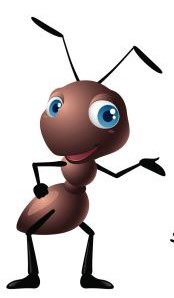 Jméno:_________________            29. týden: 15. 3. – 19. 3. 2021Kritéria pro hodnocení: vybarvené sluníčko – zvládám, umím to                                      sluníčko v kroužku (vybarvené jen paprsky) – učím se, ještě potřebuji pomoc                                      nevybarvený obrázek – nezvládám to                                 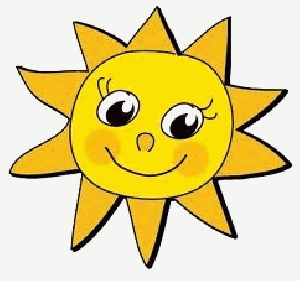 Vážení rodiče.V pondělí nově zašlu i týdenní úkol. Děti mají celý týden čas na jeho vyplnění. Prosím o zasílání těchto úkolů (písanka a týdenní úkol). Vždy to bude jeden pracovní list, na kterém bude úkol z českého jazyka, matematiky i prvouky. Úkoly budeme probírat postupně během celého týdne, proto, prosím, nevyplňujte celý týdenní úkol najednou a hned (například nové písmenko až v úterý, proto nevypracovávejte úkol již v pondělí).Vlastní hudební nástroj – Děti mají za úkol vyrobit si vlastní hudební nástroj z věcí, které doma najdou - kelímky od jogurtu, plechovky, rýži, čočku… Záleží jen na jejich fantazii. Vkládám video pro inspiraci - https://www.youtube.com/watch?app=desktop&v=wB2fufKYETo . Děti mi poté mohou na hudební nástroj zahrát při konzultaci či mi nahrát nějaké vystoupení ;), stačí však také fotografie výrobku.Stále probíhá Švihadlová výzva.Rozvrh pro příští týden je takový, jaký jsem Vám posílala na začátku distanční výuky. Úkoly pro příští týden:Družinka – úterý až pátek – 13:00 – 14:00 Anna Jiráková, Šárka Kvasničková a Petra Brabcová                                                                                                                       _____________________________Podpis rodičePředmětUčivo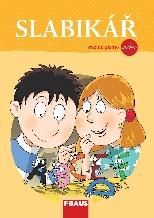 Slabikář do str. 71Přečtu texty s písmeny Č a Š.Převyprávím pohádku Čert a Káča.Vyhledám v textu, co má babička na záhonu.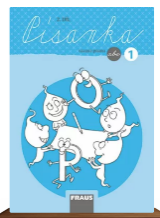 Písanka 2 do str. 9Píšu velké psací V a U.Před psaním si procvičím ruce a prsty.Napíši slova podle diktátu.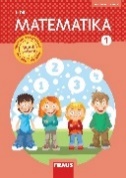 Matematika 2 do str. 24Sčítám a odčítám do 17.Rozdělím číslo 17.Doplním sousedy.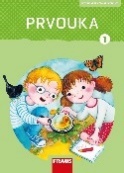 Prvouka str. 44 - 47– Hospodářská a domácí zvířataPojmenuji zvířecí rodiny.Řeknu, jaký je rozdíl mezi hospodářskými a domácími zvířaty.Vím, jaká zvířátka můžou lidé chovat doma.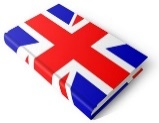 Odpovím na otázku „What is it?“Pojmenuji 5 zvířátek, která žijí na farmě.Výchovy:HV a VV – Vyrobím hudební nástroj z věcí, co mám doma.TV -  Cvičení s dětmi 👩‍👧‍👦 | 5 minut | Monika Zajícová - YouTube PondělíČJ – Slabikář str. 67/2SKN – Pojmenuji rodinu kozy, krávy, koně, prasete a ovce.ÚterýM – str. 24/2VV – Vyrobím hudební nástroj.ČJ – dopíši v písance str. 8StředaČJ – Přečtu pohádku Čert a Káča ze Slabikáře str. 69M – str. 23/9ČtvrtekSKN – pojmenuji rodinu kočky a psaHV – Hraji na hudební nástroj a zazpívám si s ním písničku.ČJ – dopíši v písance str. 9PátekM – str. 24/6 a str. 25/12TV – Zacvičím si, třeba i za pomocí videa.